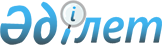 Об утверждении Правил проведения торгов по реализации арестованного имущества в форме электронного аукциона
					
			Утративший силу
			
			
		
					Приказ Министра юстиции Республики Казахстан от 27 марта 2014 года № 125. Зарегистрирован в Министерстве юстиции Республики Казахстан 1 апреля 2014 года № 9290. Утратил силу приказом Министра юстиции Республики Казахстан от 20 февраля 2015 года № 100      Сноска. Утратил силу приказом Министра юстиции РК от 20.02.2015 № 100 (вводится в действие по истечении десяти календарных дней после дня его первого официального опубликования).      В соответствии с пунктом 1 статьи 74 Закона Республики Казахстан «Об исполнительном производстве и статусе судебных исполнителей» и подпунктом 3) пункта 2 статьи 7 Закона Республики Казахстан «Об органах юстиции», ПРИКАЗЫВАЮ:



      1. Утвердить прилагаемые Правила проведения торгов по реализации арестованного имущества в форме электронного аукциона.



      2. Комитету по исполнению судебных актов Министерства юстиции Республики Казахстан обеспечить:



      1) государственную регистрацию настоящего приказа в Министерстве юстиции Республики Казахстан и его последующее опубликование в официальных средствах массовой информации в установленном законодательством порядке;



      2) размещение настоящего приказа на интернет-ресурсе Министерства юстиции Республики Казахстан.



      3. Контроль за исполнением настоящего приказа возложить на председателя Комитета по исполнению судебных актов Министерства юстиции Республики Казахстан.



      4. Настоящий приказ вводится в действие по истечении десяти календарных дней после дня его первого официального опубликования.      Министр                                    Б. Имашев

Утверждены         

приказом Министра юстиции

Республики Казахстан  

от 27 марта 2014 г. № 125 

Правила

проведения торгов по реализации арестованного имущества в форме

электронного аукциона

      1. Правила проведения торгов по реализации арестованного имущества в форме электронного аукциона (далее – Правила) устанавливают порядок реализации арестованного имущества в форме электронного аукциона.



      2. В настоящих Правилах используются следующие понятия:

      1) аффилированное лицо юридического лица - любое физическое или юридическое лицо, за исключением государственных органов, осуществляющих контрольные и надзорные функции в рамках предоставленных им полномочий, имеющие возможность определять решения и (или) оказывать влияние на принимаемые данным юридическим лицом решения, в том числе в силу сделки, совершенной в письменной форме;

      2) гарантийный взнос - денежная сумма, вносимая на контрольный счет наличности территориального органа либо на текущий счет частного судебного исполнителя лицами, желающими принять участие в аукционе по продаже арестованного имущества;

      3) минимальная цена лота - цена, ниже которой лот не может быть продан;

      4) надлежащее уведомление - письменное уведомление, под личную роспись должника или его представителя, заказным письмом с уведомлением о его вручении, телефонограммой, телеграммой, коротким текстовым сообщением по абонентскому номеру сотовой связи или по электронному адресу, а также с использованием иных средств связи, обеспечивающих фиксирование извещения или вызова;

      5) организатор - специализированная торговая организация, осуществляющая деятельность по проведению электронного аукциона, с которой территориальный орган либо частный судебный исполнитель заключили договор на его проведение;

      6) победитель – участник аукциона, предложивший наиболее высокую цену за предмет аукциона;

      7) покупатель - лицо, заключившее с продавцом договор купли-продажи и внесшее покупную стоимость имущества;

      8) продавец – судебный исполнитель;

      9) предмет аукциона (торга) - выставляемое на аукцион любое движимое и недвижимое имущество должников, арестованное судебным исполнителем в рамках исполнительного производства, подлежащее государственной регистрации и (или) стоимость которого превышает тысячу месячных расчетных показателей, кроме имущества, изъятого по закону из оборота;

      10) лот - комплекс предметов (или один предмет) в качестве единого неделимого предмета аукциона;

      11) покупная стоимость имущества - сумма, за которую согласно протоколу аукциона победитель изъявил желание приобрести имущество;

      12) стартовая цена - стоимость лота, с которой начинается аукцион по реализации арестованного имущества;

      13) территориальный орган - Департамент по исполнению судебных актов области, городов Астана, Алматы Комитета по исполнению судебных актов Министерства юстиции Республики Казахстан;

      14) уполномоченный орган - Комитет по исполнению судебных актов Министерства юстиции Республики Казахстан;

      15) шаг изменения цены - размер повышения или понижения цены реализуемого имущества.

      16) оператор единой электронной торговой площадки (оператор) – юридическое лицо, являющееся законным правообладателем, либо арендатором размещенной в сети Интернет информационной системы общего пользования, с использованием которой лица, участвуют в электронных аукционах арестованного имущества посредством информационного обмена;

      17) идентификационный код (идентификатор) – набор электронных цифровых символов, присваиваемых электронной торговой площадкой участникам электронных аукционов для их идентификации;

      18) участник электронного аукциона – физическое или юридическое лицо, изъявившее желание участвовать в аукционе, получившее решение организатора аукциона о принятии и включении заявки в реестр участников электронного аукциона с присвоением идентификационного кода;

      19) электронный документ – документ, в котором информация предоставлена в электронно-цифровой форме и удостоверена посредством электронной цифровой подписи;

      20) технический сбой электронной торговой площадки – технические неполадки электронной торговой площадки, исключающие возможность участия в процедуре электронного аукциона хотя бы одного участника и/или исключающие техническую возможность выполнять обслуживание проведения электронного аукциона работникам оператора электронной площадки;

      21) электронная цифровая подпись (ЭЦП) – набор электронных цифровых символов, созданный средствами электронной цифровой подписи и подтверждающий достоверность электронного документа, его принадлежность и неизменность содержания.



      3. Подготовка к проведению электронного аукциона включает следующие вопросы:

      1) определение перечня, местонахождения арестованного имущества выставляемого на аукцион;

      2) определение метода проведения аукциона;

      3) определение стартовой цены каждого лота;

      4) установление даты и времени проведения электронного аукциона;

      5) подготовка текста оповещения в средствах массовой информации и списка имущества на интернет-ресурсе уполномоченного органа о предстоящем аукционе;

      6) уведомление сторон исполнительного производства, залогодержателя (при наличии) о дате и времени проведения аукциона.



      4. Оповещение о предстоящем электронном аукционе публикуется на казахском и русском языках в периодических печатных изданиях, распространяемых на всей территории Республики Казахстан, имеющих право публиковать официальные сообщения, не позднее, чем за десять календарных дней до проведения аукциона.



      5. При реализации имущества должника на аукционе государственный судебный исполнитель публикует список имущества на интернет-ресурсе территориального органа, а частный судебный исполнитель – на интернет-ресурсе региональной коллегии частных судебных исполнителей.



      6. Оповещение о предстоящем аукционе содержит следующие сведения:

      1) заголовок о проведении электронного аукциона;

      2) наименование должника, чье имущество реализуется;

      3) номера телефонов, адреса и электронный адрес интернет-ресурса организатора аукциона, территориального органа либо региональной коллегии частных судебных исполнителей для получения дополнительной информации;

      4) дату и время проведения электронного аукциона;

      5) время и сроки приема заявок на участие в аукционе;

      6) интернет-ресурс единой электронной торговой площадки (далее – ЕЭТП) и уполномоченного органа.

      7) размер гарантийного взноса для участия в аукционе и реквизиты текущего контрольного счета наличности территориального органа или текущего счета частного судебного исполнителя, на который он должен быть перечислен;



      7. Предметом сделок на электронных аукционах могут быть следующие имущества:

      1) имущество, подлежащее государственной регистрации (недвижимое имущество, автотранспортное средство);

      2) предметы, имеющие историческую или художественную ценность;

      3) иное имущество, стоимость которого превышает 1000 месячных расчетных показателей.



      8. Заявки на проведение электронных аукционов принимаются организатором от судебного исполнителя.



      9. Организатор обеспечивает беспрепятственный доступ к информации об имуществе, выставленном на электронный аукцион и информации, регламентирующей деятельность ЕЭТП.



      10. Организатор осуществляет прием и регистрацию заявок участников электронных аукционов на интернет-ресурсе ЕЭТП со дня публикации оповещения о предстоящем электронном аукционе и завершается за сутки до начала аукциона. Заявки, поступившие по истечении срока их приема и регистрации, указанного в оповещении о проведении электронного аукциона, не рассматриваются.



      11. При возникновении в ходе электронного аукциона технического сбоя ЕЭЦП, оператор фиксирует факт наличия технического сбоя ЕЭТП и уведомляет об этом всех участников.



      12. В случае факта технического сбоя ЕЭТП, препятствующего проведению электронного аукциона или процедуре проведения электронного аукциона, оператором переносится электронный аукцион на один из последующих трех рабочих дней после дня исправления технического сбоя с обязательным предварительным уведомлением участников о дате и времени продолжения данного электронного аукциона.



      13. Если участник аукциона не может войти на электронную торговую площадку ввиду отсутствия выхода в интернет либо по другим, не зависящим от оператора причинам, то аукцион может состояться без его участия, если на ЕЭТП в онлайн режиме участвуют не менее двух участников.



      14. К участию в торгах по одному и тому же лоту не допускаются лица, состоящие в близких родственных отношениях друг с другом, а также юридические лица вместе с их аффилированными лицами. Организатором перед началом торгов у всех участников отбирается электронная подписка об отсутствии таких связей.



      15. Лица, желающие принять участие в электронном аукционе, для регистрации в качестве участника на интернет-ресурсе оператора заполняют заявку на участие в электронном аукционе в форме электронного документа с использованием электронной цифровой подписи, выданной Национальным удостоверяющим центром в Центрах обслуживания населения согласно приложению 1 к настоящим Правилам с приложением электронных копий следующих документов:

      1) для физических лиц:

      паспорта/удостоверения личности;

      платежного документа с отметкой банка, подтверждающего перечисление участником электронного аукциона гарантийного взноса;

      2) для юридических лиц:

      справки о государственной регистрации (перерегистрации) юридического лица;

      платежного документа с отметкой банка, подтверждающего перечисление участником электронного аукциона гарантийного взноса.

      Требование настоящего пункта о приложении платежного документа, подтверждающего перечисление участником электронного аукциона гарантийного взноса не распространяется на участника аукциона являющего взыскателем по исполнительному производству, по которому производится реализация имущества.



      16. Гарантийный взнос для участия в электронном аукционе устанавливается в размере пяти процентов от стартовой цены лота и вносится на контрольный счет наличности территориального органа либо текущий счет частного судебного исполнителя.



      17. Участники электронного аукциона:

      1) получают дополнительные сведения об имуществе, путем обращения к организатору по указанным в оповещении реквизитам;

      2) предварительно осматривают реализуемое на аукционе имущество;

      3) отзывают свою заявку уведомлением об отзыве заявки на участие в электронном аукционе по форме согласно приложению 2 к настоящим правилам не позднее, чем за двадцать четыре часа до начала электронного аукциона.



      18. Все действия, выполненные на ЕЭТП посредством идентификатора и ЭЦП, считаются произведенными от имени участника электронного аукциона.



      19. Организатор рассматривает поступившие заявки на участие в электронном аукционе и принимает решение о принятии либо об отказе в принятии заявки в течение следующего рабочего дня, но не позднее двадцати четырех часов до начала аукциона. Решение о принятии и включении заявки в реестр участников электронных аукционов отражается в личном кабинете участника и дает право допуска участника к электронному аукциону.

      Решение об отказе в принятии заявки отражается в личном кабинете участника. Участник представляет заявку на участие в аукционе и документы повторно после устранения замечаний, но не позднее двадцати четырех часов до начала аукциона.



      20. Основанием для отказа в принятии заявки является нарушение сроков подачи заявки установленных пунктом 10 настоящих Правил, установленной формы заявки, а также не предоставление документов и сведений, указанных в пункте 15 настоящих Правил.



      21. Для участия в электронных аукционах пользователь электронной торговой площадки должен выполнить процедуру регистрации в качестве потенциального участника. Пользователь – физическое лицо может участвовать в аукционе от своего имени или от имени юридического лица. Источником персональных данных пользователя при регистрации является его ЭЦП. После регистрации пользователю ЭТП присваивается идентификационный код, который является логином для входа в личный кабинет и используется ЭТП вместо имени пользователя. Пароль для входа в личный кабинет задается участником самостоятельно.



      22. Реестр участников электронных аукционов ведется оператором в электронном формате и содержит следующие сведения:

      1) список принятых заявок на лот с указанием фамилии, имени, отчества (при наличии) либо наименование участников;

      2) список отозванных заявок на лот с указанием фамилии, имени, отчества (при наличии) либо наименование участников;

      3) список фамилий, имен, отчеств (при наличии) либо наименования участников, которым было отказано в допуске к участию на лот в электронном аукционе, с указанием оснований отказа.

      В реестре участников электронных аукционов также указываются следующие сведения: идентификационный код участника электронного аукциона, наименование и номер лота, на который подана заявка, дата и время приема заявок.



      23. Организатор принимает меры по обеспечению сохранности заявок и прилагаемых к ним документов, а также их конфиденциальности.

      Участники аукциона при регистрации и допуске к участию на аукцион по лоту могут видеть других участников только по идентификационному коду.



      24. Электронные аукционы проводятся только на ЕЭТП в период пятидневной рабочей недели, за исключением выходных и праздничных дней.

      Электронные аукционы начинаются в 10:00 часов времени Астаны и продолжаются без обеденного перерыва до конечного результата.



      25. Если на момент начала электронного аукциона по лоту зарегистрировались менее двух участников – электронный аукцион признается не состоявшимся, о чем оформляется протокол об итогах электронного аукциона в электронной форме, подписываемый судебным исполнителем и оператором электронной торговой площадки по форме согласно приложению 3 к настоящим Правилам.



      26. В день проведения электронного аукциона, участники входят на ЕЭТП, используя средства идентификации. Электронный аукцион начинается в объявленное организатором время.



      27. При проведении первого аукциона шаг повышения стартовой цены определяется следующим образом:

      при стоимости имущества от тысячи до трех тысяч месячных расчетных показателей – пять процентов;

      при стоимости имущества от трех тысяч до шести тысяч месячных расчетных показателей – четыре процента;

      при стоимости имущества от шести тысяч до двенадцати тысяч месячных расчетных показателей – три процента;

      от двенадцати тысяч до восемнадцати тысяч месячных расчетных показателей – два процента и свыше восемнадцати тысяч месячных расчетных показателей – один процент.

      При проведении повторного аукциона единый шаг понижения стоимости составляет три процента от его первоначальной стоимости.



      28. Независимо от метода электронного аукциона аукцион начинается с указанной в постановлении о передаче имущества должника на реализацию оценочной стоимости имущества.



      29. Электронный аукцион методом на повышение стоимости имущества осуществляется в следующем порядке:

      1) если в течение пяти минут с начала электронного аукциона на странице ЕЭТП ни один из участников не подтвердит свое желание приобрести лот, по цене на один шаг выше стартовой электронный аукцион признается не состоявшимся, о чем оформляется протокол об итогах электронного аукциона, по форме согласно приложению 3 к настоящим Правилам, подписываемый организатором электронного аукциона и судебным исполнителем;

      2) если в течение пяти минут с начала электронного аукциона на странице ЕЭТП один участник подтвердит свое желание приобрести лот по цене выше стартовой цены на один шаг, то на ЕЭТП отображается идентификатор указанного участника и цена лота увеличивается с установленным шагом;

      3) если в течение пяти минут после увеличения цены на установленный шаг другой участник, за исключением участника подтвердившего свое желание приобрести имущество последним подтвердит свое желание приобрести лот по цене, установившейся на момент подтверждения, то стартовая цена лота продолжает увеличиваться с установленным шагом;

      4) при очередном увеличении цены имущества на шаг, если никто из участников, за исключением участника подтвердившего свое желание приобрести имущество последним в течение пяти минут не подтвердит свое желание приобрести лот, то победителем аукциона признается участник, подтвердивший свое желание приобрести имущество последним;

      5) электронный аукцион по лоту методом на повышение стоимости имущества идет до максимально предложенной цены одним из участников;

      6) если покупатель имущества не внес покупную стоимость в течение пяти рабочих дней со дня проведения аукциона, следующий участник аукциона в течение трех рабочих дней после истечения срока для внесения покупной стоимости имущества победителя аукциона извещается организатором о возможности подать заявление, о приобретении им имущества по объявленной им на аукционе цене. Соответствующее заявление подается организатору в течение пяти календарных дней со дня получения извещения. Покупная цена вносится вторым участником аукциона в течение пяти рабочих дней после получения извещения организатора.



      30. Электронный аукцион объявляется не состоявшимся в случаях:

      1) если оператором допущено на участие в электронном аукционе менее двух участников;

      2) если никто из участников не сделает надбавку к первоначальной цене имущества;

      3) если покупатель в течение пяти рабочих дней со дня проведения аукциона не внес полную покупную стоимость арестованного имущества, а второй участник аукциона, предложивший наибольшую покупную цену, не использовал возможность приобретения выставленного на торги имущества;

      4) если второй участник торга в случаях, предусмотренных пунктом 38 настоящих Правил, не внес объявленную им покупную цену в течение пяти рабочих дней.

      О признании электронного аукциона не состоявшимся, государственный судебный исполнитель выносит соответствующее постановление, по форме согласно приложению 26 к приказу Министра юстиции Республики Казахстан от 19 апреля 2013 года № 127 «Об утверждении Типовых форм постановлений государственных судебных исполнителей» (зарегистрированный в Реестре государственной регистрации нормативных правовых актов № 8429) (далее – приказ № 127), частный судебный исполнитель выносит соответствующее постановление, по форме согласно приложению 26 к приказу Министра юстиции Республики Казахстан от 20 января 2011 года № 18 «Об утверждении Типовых форм постановлений частных судебных исполнителей» (зарегистрированный в Реестре государственной регистрации нормативных правовых актов № 6755) (далее – приказ № 18), которое публикуется на ЕЭТП.



      31. При объявлении первого электронного аукциона несостоявшимся взыскателю предоставляется право, оставить имущество за собой по стартовой стоимости, о чем выносится соответствующее постановление.



      32. Если по исполнительным производствам, по которым в качестве взыскателей выступают двое и более взыскателей одной очереди, арестованное имущество выставляется на электронные аукционы для последующего удовлетворения требований всех взыскателей путем распределения денежных средств, вырученных от реализации имущества пропорционально причитающейся каждому взыскателю сумме. По данным исполнительным производствам на всех стадиях реализации предложение взыскателям о принятии имущества в натуре не производится.



      33. При предоставлении взыскателю права принять в собственность имущество ему письменно разъясняется, что не предоставление взыскателем ответа в течение пятнадцати календарных дней означает отказ от принятия имущества в собственность.



      34. При передаче взыскателю имущества взыскатель из стоимости принимаемого имущества должника возмещает сумму расходов по совершению исполнительных действий и сумму оплаты деятельности частному судебному исполнителю, соразмерно переданной стоимости имущества. Данная сумма в последующем подлежит взысканию с должника



      35. В случае признания электронного аукциона не состоявшимся и отказа взыскателя оставить за собой имущество судебный исполнитель с соблюдением правил, установленных Законом, и настоящими правилами назначает повторный аукцион, а взыскателю предоставляется право участвовать в повторном аукционе.



      36. Электронный аукцион методом на понижение стоимости имущества осуществляется в следующем порядке:

      1) если в течение пяти минут с начала аукциона ни один из участников не подтвердит свое желание приобрести лот в электронном аукционе, то стартовая цена лота уменьшается на шаг, установленный пунктом 27 настоящих правил;

      2) если в течение пяти минут после уменьшения цены ни один из участников не подтвердил желание приобрести лот, то последняя объявленная цена лота уменьшается с установленным шагом;

      3) если в течение пяти минут только один участник подтвердит свое желание приобрести лот по цене, установившейся на момент подтверждения, то он признается победителем, а электронный аукцион признается состоявшимся.



      37. По итогам электронного аукциона оформляется протокол об итогах электронного аукциона по форме согласно приложению 3 к настоящим правилам, который подписывается посредством ЭЦП победителем электронного аукциона, судебным исполнителем и оператором единой электронной торговой площадки в течение шестидесяти минут после завершения аукциона. Протокол об итогах состоявшегося электронного аукциона является основанием для заключения договора купли-продажи, в том числе для победителя аукциона не подписавшего протокол об итогах электронного аукциона.



      38. По результатам аукциона после оплаты стоимости приобретенного имущества заключается договор купли-продажи между судебным исполнителем и покупателем имущества на аукционе.

      Указанный договор является основанием для регистрации покупателем права собственности (перехода права собственности) на полученное им имущество в государственных органах.



      39. Гарантийный взнос победителя электронного аукциона зачисляется в счет покупной стоимости лота. Гарантийные взносы, внесенные остальными участниками аукциона, в том числе отозвавшими заявки об участии в электронном аукционе подлежит возвращению в течение пяти рабочих дней после завершения аукциона.



      40. При объявлении несостоявшимся повторного электронного аукциона взыскателю в письменной форме предлагается оставить имущество должника за собой по цене, сниженной на двадцать процентов от первоначальной стоимости (оценки). О признании повторного аукциона несостоявшимся судебный исполнитель выносит соответствующее постановление, по форме согласно приложению 26 к приказу № 127 либо к приказу № 18.



      41. В случае письменного отказа взыскателя от оставления за собой имущества должника по последней объявленной цене либо не предоставления ответа в течение пятнадцати календарных дней, судебный исполнитель при отсутствии иного имущества у должника принимает меры по его переоценке и дальнейшей реализации.

Приложение 1          

к Правилам проведения торгов по

реализации арестованного   

имущества в форме электронного

аукциона, утвержденного приказом

Министра юстиции         

Республики Казахстан       

от 27 марта 2014 г.      

Форма                                          ЗАЯВКА

                  на участие в электронном аукционе      1. ____________________________________________________________

(для юридического лица - полное наименование, юридический адрес,

банковские реквизиты; для физического лица - Ф.И.О., адрес

проживания) (далее - участник), ознакомившись с оповещением о

проведении электронного аукциона по продаже:      ознакомившись с Правилами проведения торгов по реализации

арестованного имущества в форме электронного аукциона, утвержденные

приказом Министра юстиции Республики Казахстан от «____» ______ 2014

года (далее - Правила), просит принять настоящую заявку на участие в

электронном аукционе, проводимом организатором аукциона «__»

____________ года в ____ час. ___ мин. на интернет-ресурсе _________.

      2. Подавая настоящую заявку на участие в электронном аукционе,

участник соглашается с условиями проведения электронного аукциона,

содержащиеся в Правилах.

      3. В случае признания участника победителем электронного

аукциона, согласен (-на):

      подписать протокол об итогах электронного аукциона;

      заключить Договор купли-продажи имущества, в срок,

установленный Правилами;

      оплатить покупную стоимость лота, в порядке и сроки,

установленные Правилами.

      4. Участник осведомлен о том, что выставленное на электронный

аукцион имущество продается на основании заявки государственного либо

частного судебного исполнителя о выставлении на торги арестованного

имущества и согласен с тем, что организатор аукциона не несет

ответственности за ущерб, который может быть причинен участнику

отменой электронного аукциона или снятием с электронного аукциона

имущества (лота) либо его части судебными исполнителями по

основаниям, предусмотренным действующим законодательством Республики

Казахстан.

      5. Банковские реквизиты участника для возврата задатка:

_____________________________________________________________________

_____________________________________________________________________

_____________________________________________________________________      Приложение: 

      1. Электронная (сканированная) копия справки о государственной

регистрации (перерегистрации) юридического лица или копия паспорта

либо удостоверения личности (физического лица) участника.

      2. Электронная (сканированная) копия платежного документа с

отметкой банка, подтверждающего перечисление участником суммы задатка

на банковские реквизиты, указанные в оповещении о проведении торгов.

      Дата _______________________

      ЭЦП участника ______________

Приложение 2          

к Правилам проведения торгов по

реализации арестованного   

имущества в форме электронного

аукциона, утвержденного приказом

Министра юстиции         

Республики Казахстан       

от 27 марта 2014 г.      

Форма                                    Уведомление

      об отзыве заявки на участие в электронном аукционе      Настоящим _______________________________________________ (для

юридического лица - полное наименование, юридический адрес,

банковские реквизиты; для физического лица - Ф.И.О., адрес

проживания), отзывает свою заявку на участие в электронном аукционе

по лоту _____, назначенного на ________ (дата проведения электронного

аукциона).      Дата __________________

      ЭЦП участника _________

Приложение 3          

к Правилам проведения торгов по

реализации арестованного   

имущества в форме электронного

аукциона, утвержденного приказом

Министра юстиции         

Республики Казахстан       

от 27 марта 2014 г.      

Форма                                          Протокол

                    об итогах электронного аукциона__________________                           "__" ________ 20 __ года

(место проведения)                           "__" ч. "__" м.      Лот № ________________________________________________ (краткое

описание имущества), принадлежащий должнику

____________________________________________________________________,

(фамилия, имя, отчество (при его наличии) а место жительства, либо

              наименование и место расположения должника)

выставленный на торги судебным исполнителем

____________________________________________________________________,

   (фамилия, имя, отчество (при его наличии) судебного исполнителя)

на основании исполнительного документа _____________ о _____________,

                                              (содержание требований

                                           исполнительного документа)

арестованный на основании постановления судебного исполнителя от

«___» _________ г. находящийся по адресу: _________ продан по цене

____________ (_____) тенге.

      Результаты проведения аукциона: ______________________________.

      Победителем электронного аукциона признан: ____________________

_____________________________________________________________________

    (полное наименование юридического лица, для физического лица -

               фамилия, имя, отчество (при его наличии)

адрес ________________________________________, ИИН/БИН __________.*

Размер гарантийного взноса, внесенный победителем: ________ (_______)

тенге.*

      Победитель электронного аукциона, не внесший на контрольный

счет наличности уполномоченного органа или органа уполномоченного

управлять коммунальной собственностью в течение пяти рабочих дней со

дня проведения электронного аукциона покупную стоимость лота,

лишается права дальнейшего участия в электронном аукционе по данному

лоту.*      Победитель электронного аукциона _________ (ЭЦП)*

      Организатор электронного аукциона __________ (ЭЦП)

      Судебный исполнитель __________ (ЭЦП)      * указанные абзацы отражаются при выявлении победителя аукциона
					© 2012. РГП на ПХВ «Институт законодательства и правовой информации Республики Казахстан» Министерства юстиции Республики Казахстан
				п/плотаНаименование лота

электронного аукционаДата проведения

электронного аукционаРеквизиты платежного

документа о перечислении

гарантийного взноса12345